Заключениеоб оценке регулирующего воздействия проекта постановления администрации муниципального образования Усть-Лабинский район «Об утверждении Положения о порядке демонтажа рекламных конструкций, установленных и (или) эксплуатируемых на территории муниципального образования Усть-Лабинский район без разрешений, срок действия которых не истек»	Управление экономики администрации муниципального образования Усть-Лабинский район, как уполномоченный орган по проведению оценки регулирующего воздействия проектов муниципальных нормативных правовых актов муниципального образования Усть-Лабинский район рассмотрело поступивший 18 сентября 2020 года проект постановления администрации муниципального образования Усть-Лабинский район «Об утверждении Положения о порядке демонтажа рекламных конструкций, установленных и (или) эксплуатируемых на территории муниципального образования Усть-Лабинский район без разрешений, срок действия которых не истек» (далее – Проект), направленный для подготовки настоящего Заключения управлением архитектуры и градостроительства администрации муниципального образования Усть-Лабинский район (далее – разработчик) и сообщает следующее.	В соответствии с Порядком проведения оценки регулирующего воздействия проектов муниципальных нормативных правовых актов муниципального образования Усть-Лабинский район, утвержденным постановлением администрации муниципального образования Усть-Лабинский район от 7 декабря 2018 г. № 1068 (далее – Порядок), проект подлежит проведению оценки регулирующего воздействия.	Проект содержит положения, имеющие высокую степень регулирующего воздействия.	По результатам рассмотрения установлено, что при подготовке проекта требования Порядка разработчиком соблюдены.	Проект направлен разработчиком для проведения оценки регулирующего воздействия впервые.	Проведен анализ результатов исследований, проводимых регулирующим органом с учетом установления полноты рассмотрения регулирующим органом всех возможных вариантов правового регулирования выявленной проблемы, а также эффективности способов решения проблемы в сравнении с действующим на момент проведения процедуры оценки регулирующего воздействия правовым регулированием рассматриваемой сферы общественных отношений.	Разработчиком предложен один вариант правового регулирования – принятие постановления администрации муниципального образования Усть-Лабинский район «Об утверждении Положения о порядке демонтажа рекламных конструкций, установленных и (или) эксплуатируемых на территории муниципального образования Усть-Лабинский район без разрешений, срок действия которых не истек».	В качестве альтернативы рассмотрен вариант непринятия нормативного правового акта. 	Проведена оценка эффективности предложенных регулирующим органом вариантов правового регулирования, основанных на сведениях, содержащихся в соответствующих разделах сводного отчета, и установлено следующее:	- проблема, на решение которой направлено правовое регулирование, сформирована точно;	- определены потенциальные адресаты предлагаемого правового регулирования: физическими и юридическими лицами - владельцы рекламных конструкций, собственники или иные законные владельцы недвижимого имущества, к которому присоединена рекламная конструкция, независимо от их организационно-правовой формы. 	Количественная оценка участников не ограничена. Определить точное количество не предоставляется возможным.	Цель предлагаемого проектом правового регулирования определена объективно.	Срок достижения заявленных целей: с даты вступления в силу постановления, в связи с чем, отсутствует необходимость в последующем мониторинге достижения целей.Дополнительные расходы потенциальных адресатов предлагаются  в виде расходов, направленных на демонтаж рекламных конструкций. Расходы бюджета муниципального образования Усть-Лабинский район, связанных с введением предлагаемого правового регулирования, возникнут в  случае организации принудительного демонтажа рекламных конструкций и будут зависеть от количества, типов и видов незаконных рекламных конструкций, установленных и (или) эксплуатируемых на территории Усть-Лабинского района с последующим возмещением этих расходов.По требованию администрации муниципального образования Усть-Лабинский район владелец рекламной конструкции либо собственник, или иной законный владелец недвижимого имущества, к которому была присоединена рекламная конструкция, обязан возместить необходимые расходы, понесенные в связи с демонтажом, транспортировкой и хранением или в необходимых случаях уничтожением рекламной конструкции. Расходы не возмещаются, в случае если владелец рекламной конструкции или законный владелец недвижимого имущества, к которому присоединяется рекламная конструкция, неизвестны, а также в случае невозможности вручения предписания владельцу рекламной конструкции или законному владельцу недвижимого имущества, к которому присоединяется рекламная конструкция.	Риски введения предлагаемого правового регулирования отсутствуют.	В соответствии с Порядком установлено следующее:	1. Потенциальной группой участников общественных отношений, интересы которых будут затронуты правовым регулированием, являются: физическими и юридическими лицами - владельцы рекламных конструкций, собственники или иные законные владельцы недвижимого имущества, к которому присоединена рекламная конструкция, независимо от их организационно-правовой формы.   	2. Проблема, на решение которой направлено правовое регулирование, заключается в отсутствии порядка, регулирующего демонтаж рекламных конструкций, установленных и (или) эксплуатируемых на территории муниципального образования Усть-Лабинский район без разрешений, срок действия которых не истек.В соответствии с пунктом 21.1 статьи 19 Федерального закона от 13.03.2006  № 38-ФЗ «О рекламе», если в установленный срок владелец рекламной конструкции не выполнил обязанность по демонтажу рекламной конструкции или владелец рекламной конструкции неизвестен, орган местного самоуправления муниципального района выдает предписание о демонтаже рекламной конструкции собственнику или иному законному владельцу недвижимого имущества, к которому присоединена рекламная конструкция. Собственник или иной законный владелец недвижимого имущества, к которому присоединена рекламная конструкция, обязан демонтировать рекламную конструкцию в течение месяца со дня выдачи соответствующего предписания. Демонтаж, хранение или в необходимых случаях уничтожение рекламной конструкции осуществляется за счет собственника или иного законного владельца недвижимого имущества, к которому была присоединена рекламная конструкция. По требованию собственника или иного законного владельца данного недвижимого имущества владелец рекламной конструкции обязан возместить этому собственнику или этому законному владельцу необходимые расходы, понесенные в связи с демонтажом, хранением или в необходимых случаях уничтожением рекламной конструкции.В соответствии с пунктом 21.2 статьи 19 Федерального закона от 13.03.2006  № 38-ФЗ «О рекламе», если в установленный срок собственник или иной законный владелец недвижимого имущества, к которому была присоединена рекламная конструкция, не выполнил обязанность по демонтажу рекламной конструкции либо собственник или иной законный владелец данного недвижимого имущества неизвестен, демонтаж рекламной конструкции, ее хранение или в необходимых случаях уничтожение осуществляется за счет средств местного бюджета. Отсутствие регламентации принятия решений по демонтажу, установленных и эксплуатируемых с нарушением законодательства рекламных конструкций не позволяет осуществлять системный подход к демонтажу наружной рекламы и определить порядок взаимодействия с владельцами демонтированных рекламных конструкций и возмещения расходов, понесенных в связи с демонтажом, хранением или в необходимых случаях уничтожением рекламной конструкции.Таким образом, необходимость разработки порядка демонтажа рекламных конструкций обусловлена нормами действующего законодательства, а также наличием незаконно установленных рекламных конструкций на территории муниципального образования Усть-Лабинский район.	Предусмотренное проектом правовое регулирование иными правовыми, информационными или организационными средствами не представляется возможным.3. Цель предлагаемого правового регулирования отвечает принципам правового регулирования, установленным законодательством Российской Федерации и заключается в определении порядка демонтажа рекламных конструкций, установленных и (или) эксплуатируемых на территории муниципального образования Усть-Лабинский район без разрешений, срок действия которых не истек.Проект постановления разработан в соответствии с Федеральным законом от 6 октября 2003 года № 131-ФЗ «Об общих принципах организации местного самоуправления в Российской Федерации», статьи 19 Федерального закона от 13 марта 2006 года № 38-ФЗ «О рекламе».Проектом предусмотрены действия администрации муниципального образования Усть-Лабинский район при выявлении незаконно установленных рекламных конструкций на территории Усть-Лабинского района (порядок выдачи и форма предписаний, направляемых собственнику или владельницу недвижимого имущества, к которому присоединены рекламные конструкции, акта о выявлении рекламной конструкции, акта о выполнении (невыполнении) демонтажа рекламной конструкции, акта о демонтаже рекламной конструкции, уведомления о произведенном демонтаже рекламной конструкции, акта утилизации демонтированной рекламной конструкции.  4. Проект предусматривает положения, которые устанавливают права и обязанности для потенциальных адресатов предлагаемого правового регулирования. Собственник или владелиц недвижимого имущества, к которому присоединена рекламная конструкция обязаны произвести демонтаж рекламной конструкции	5. Риски не достижения целей правового регулирования, а также возможные негативные последствия от введения правового регулирования для экономического развития муниципального образования Усть-Лабинский район отсутствуют.	6. Дополнительные расходы бюджета муниципального образования Усть-Лабинский район, понесенные от регулирующего воздействия предлагаемого проекта нормативного правового акта предполагаются в случае проведения демонтажа рекламных конструкций собственник или иной законный владелец недвижимого имущества, к которому присоединена рекламная конструкция неизвестен и будут зависеть от количества, типов и видов незаконных рекламных конструкций, установленных и (или) эксплуатируемых на территории Усть-Лабинского района. 	Расходы потенциальных адресатов предполагаемого правового регулирования будут состоять из расходов по проведению демонтажа рекламной конструкции собственными силами, а в случае проведения принудительного демонтажа, оплатой расходов понесенных администрацией муниципального образования Усть-Лабинский район или подрядной организацией на основании сметного расчета, выполненного МКУ МО Усть-Лабинский район «Служба заказчика по строительству, ЖКХ и ТЭК» и информационных издержек на написание любого документа низкого уровня сложности (менее 5 стр. печатного текста), подачу заявления в соответствии с требованиями нормативного правового акта, которые примерно составят 31,17 рублей в расчете на 1 заявителя.	Согласно Методике оценки стандартных издержек субъектов предпринимательской и иной экономической деятельности, возникающих в связи с использованием требований регулирования, утвержденной приказом Министерства экономического развития Российской Федерации от 22 сентября 2015 г. № 669, информационные издержки регулирования включают в себя затраты на сбор, подготовку и предоставление органам публичной власти информации (документов, сведений) в соответствии с требованиями акта, проекта акта, в том числе затраты на поддержание готовности представить необходимую информацию по запросу со стороны органов власти или их уполномоченных представителей.	Расчет информационных издержек произведен с использованием калькулятора расчёта стандартных издержек regulation.gov.ru:	название требования: подача заявления;	тип требования: предоставление информации;	раздел требования: информационное;	информационный элемент: подача заявления;	масштаб: число заявок – 1 ед.;	частота: 1 ед.;	действия: написание любого документа низкого уровня сложности (менее 5 стр. печатного текста) – 0,16 чел./часов;	список приобретений: нет;	среднемесячная заработная плата за август месяц 2020 года по данным Крайстата в Усть-Лабинском районе составляет 32 732 рублей;	средняя стоимость часа работы: 194,83 рублей;	общая стоимость требования: 31,17 рублей.	Необоснованные расходы, связанные с регулирующим воздействием проекта, отсутствуют.	7. В соответствии с Порядком уполномоченный орган провел публичные консультации по проекту в период с 18 сентября 2020 года по 28 сентября 2020 года.	8. Информация о проводимых публичных консультациях была размещена на официальном сайте администрации муниципального образования Усть-Лабинский район (http://www.adminustlabinsk.ru/).	Кроме того, проект направлялся индивидуальному предпринимателю Козинской Л.П., члену Бюро по защите прав предпринимателей и инвесторов ККО «ОПОРА РОССИИ» Новиковой Ю.А., председателю НП «Усть-Лабинские фермеры» Якунину В.М., председателю Союза «Усть-Лабинская торгово-промышленная палата» Долгову С.Ю., директору ООО «Фонтан» Поддубной О.Г., индивидуальному предпринимателю Овеченко Н.Е., директору ООО «Формула» Наташиной И.А., индивидуальному предпринимателю Грущенко Л.П., главе КФХ Шубину С.П., главе КФХ Горшукову М.С., индивидуальному предпринимателю Рылиной Н.В., Литвиновой С.В. председателю комиссии по вопросам соблюдения законодательства, социальной политики, образования, здравоохранения, культуре, спорту, делам молодежи и депутатской этике Совета муниципального образования Усть-Лабинский район с которыми заключены соглашения о взаимодействии при проведении оценки регулирующего воздействия, а также ИП Фролов Михаил Вячеславович, ООО «Глобус», ООО «Мир развлечений», ООО «УК Агрохолдинг Кубань», ООО «МЖБК Усть-Лабинск», ООО «Куб», ООО ОПХ им. К.А. Тимирязева и т.д..	9. В период проведения публичных консультаций замечаний и предложений от участников публичных консультаций по проекту не поступало.	10. По результатам оценки регулирующего воздействия сделаны выводы об отсутствии в представленном проекте положений, вводящих избыточные административные обязанности, запреты и ограничения для юридических лиц или способствующих их введению, оказывающих негативное влияние на отрасли экономики муниципального образования Усть-Лабинский район, способствующих возникновению необоснованных расходов юридических лиц, а также необоснованных расходов местного бюджета (бюджета муниципального образования Усть-Лабинский район), и о возможности его дальнейшего согласования. Ноздрачева Оксана Вячеславовна5-28-68УПРАВЛЕНИЕ ЭКОНОМИКИ АДМИНИСТРАЦИИМУНИЦИПАЛЬНОГО ОБРАЗОВАНИЯ УСТЬ-ЛАБИНСКИЙ  РАЙОН Ленина, ул. д. 38, город Усть-Лабинск, Краснодарский край,352330e-mail:ust_labinsk@mo.krasnodar.ru тел. (86135) 5-18-71,  факс (86135) 5-18-63  08.10.2020                          №  1058На                                             от  Управление архитектуры и градостроительства администрации муниципального образования Усть-Лабинский районНачальник управленияН.В. Гаценко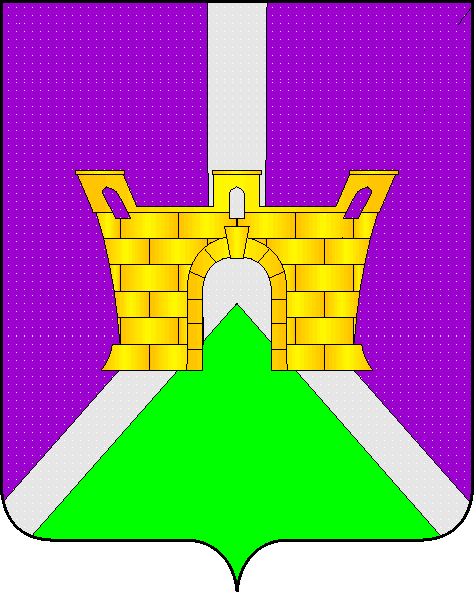 